Learning intention: To describe an event from a characters perspective.Look at the page from Tuesday with the man in his kitchen holding a sandwich. (11.21PM).Today you are going to pretend you are the man in his kitchen when the frogs fly past the window. Can you answer the following questions:What were you doing when the frogs flew past?What did you hear?What did smell?What did you see? What did you think? 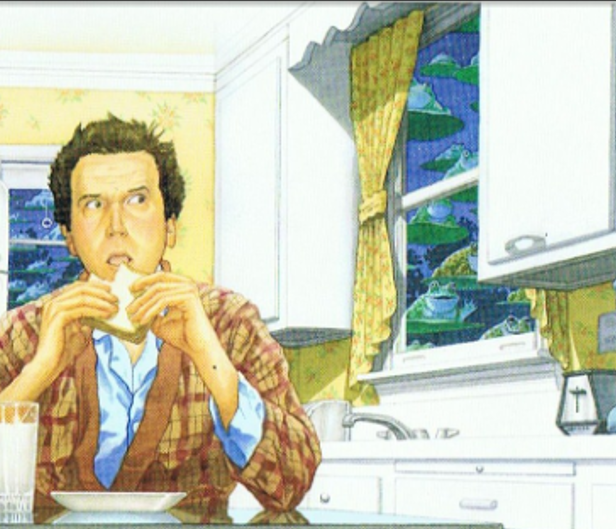 